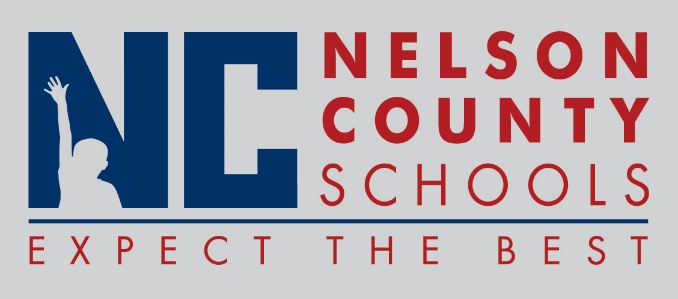 Decision PaperThomas Nelson High School wishes to apply for a $3,000 Aspire IT grant to fund a Girls Readiness in Technology (G.R.I.T.) program sponsored by TNHS. The grant will fund this after school program designed to teach 15 middle school girls, grades 6-8, how to design and build robots powered by Sphero and other programs. The GRIT concept uses core lessons to present STEM challenges that foster creative problem-solving and teamwork while enhancing their math, science and computing skills. RECOMMENDATION:   	Approve request for Thomas Nelson High School to apply for a $3,000 Aspire IT grant to fund a $3,000 Aspire IT Girls Readiness in Technology (G.R.I.T.) programRECOMMENDED MOTION:  	I move that the Nelson County Board of Education ___________ as presented.To:Nelson County Board of EducationFrom:Tom Deklecc:Dr. Anthony Orr, SuperintendentDate:Re:Girls Readiness in Technology (G.R.I.T.) program grant